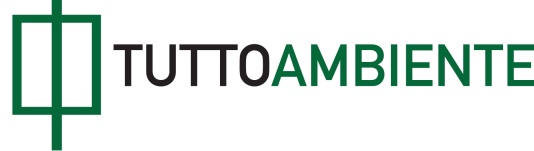 D.L.vo 26 giugno 2015, n. 105Attuazione della direttiva 2012/18/UE relativa al controllo del pericolo di incidenti rilevanti connessi con sostanze pericolose(GU Serie Generale n. 161 del 14 luglio 2015 – S.O. n. 38)-----------------------------------------------------------------------In vigore dal: 29/07/2015 Art. 1 Finalità1. Il presente decreto detta disposizioni finalizzate a prevenireincidenti rilevanti connessi a determinate sostanze pericolose e alimitarne le conseguenze per la salute umana e per l'ambiente.  2. Le regioni a statuto speciale e le province autonome di Trento edi Bolzano provvedono ad adeguare i rispettivi ordinamenti alle normefondamentali contenute nel presente decreto secondo le previsioni deirispettivi statuti e delle relative norme di attuazione.  3. Le disposizioni del presente decreto recanti obblighi oadempimenti a carico del gestore nei confronti delle regioni o degliorgani regionali si intendono riferite per le province autonome diTrento e di Bolzano, alla provincia autonoma territorialmentecompetente; quelle che rinviano a organi tecnici regionali ointerregionali si intendono riferite agli enti, agli organismi e allestrutture compresi negli enti territoriali di area vasta, di cuiall'articolo 1, commi 2 e 3, della legge 7 aprile 2014, n. 56,competenti secondo il rispettivo ordinamento.  4. Fino all'avvenuto trasferimento alle regioni delle funzioni dicui all'articolo 72 del decreto legislativo 31 marzo 1998, n. 112, lecompetenze amministrative relative alle attività a rischio diincidente rilevante conferite alle regioni dallo stesso articolo 72sono esercitate dallo Stato secondo le disposizioni di cui al Capo IIdel presente decreto.Art. 2 Ambito di applicazione1. Il presente decreto si applica agli stabilimenti, come definitiall'articolo 3.  2. Il presente decreto non si applica:  a) agli stabilimenti, agli impianti o ai depositi militari;  b) ai pericoli connessi alle radiazioni ionizzanti derivanti dallesostanze;  c) salvo quanto previsto al comma 4, al trasporto di sostanzepericolose e al deposito temporaneo intermedio direttamente connesso,su strada, per ferrovia, per idrovia interna e marittima o per viaaerea, comprese le attività di carico e scarico e il trasferimentointermodale presso le banchine, i moli o gli scali ferroviari dismistamento e terminali, al di fuori degli stabilimenti soggetti alpresente decreto;  d) al trasporto di sostanze pericolose in condotte, comprese lestazioni di pompaggio al di fuori degli stabilimenti soggetti alpresente decreto;  e) allo sfruttamento, ovvero l'esplorazione, l'estrazione e iltrattamento di minerali in miniere e cave, anche mediantetrivellazione;  f) all'esplorazione e allo sfruttamento offshore di minerali,compresi gli idrocarburi;  g) allo stoccaggio di gas in siti sotterranei offshore, compresi isiti di stoccaggio dedicati e i siti in cui si effettuano anchel'esplorazione e lo sfruttamento di minerali, tra cui idrocarburi;  h) alle discariche di rifiuti, compresi i siti di stoccaggiosotterraneo.  3. In deroga a quanto previsto dalle lettere e) e h) del comma 2,lo stoccaggio sotterraneo sulla terraferma di gas in giacimentinaturali, acquiferi, cavità saline o miniere esaurite e leoperazioni di trattamento chimico o fisico e il deposito a esserelativo, che comportano l'impiego di sostanze pericolose nonchè gliimpianti operativi di smaltimento degli sterili, compresi i bacini ele dighe di raccolta degli sterili, contenenti sostanze pericolose,sono inclusi nell'ambito di applicazione del presente decreto. Neglistoccaggi sotterranei sulla terraferma di gas in giacimenti naturali,acquiferi, cavità saline o miniere esaurite si applicano ledisposizioni di coordinamento di cui all'allegato M.  4. Gli scali merci terminali di ferrovie rientrano nella disciplinadel presente decreto:  a) quando svolgono attività di riempimento o svuotamento dicisterne di sostanze pericolose o di carico o scarico in carri ocontainer di sostanze pericolose alla rinfusa in quantità uguali osuperiori a quelle indicate all'allegato 1;  b) quando effettuano una specifica attività di deposito, diversada quella propria delle fasi di trasporto, dall'accettazione allariconsegna, di sostanze pericolose presenti in quantità uguali osuperiori a quelle indicate all'allegato 1.  5. Le disposizioni di cui al presente decreto si applicano fattesalve le disposizioni in materia di sicurezza e salute dei lavoratorisul luogo di lavoro. Art. 3Definizioni  1. Ai fini del presente decreto valgono le seguenti definizioni:  a) «stabilimento»: tutta l'area sottoposta al controllo di ungestore, nella quale sono presenti sostanze pericolose all'interno diuno o più impianti, comprese le infrastrutture o le attività comunio connesse; gli stabilimenti sono stabilimenti di soglia inferiore odi soglia superiore;  b) «stabilimento di soglia inferiore»: uno stabilimento nel qualele sostanze pericolose sono presenti in quantità pari o superiorialle quantità elencate nella colonna 2 della parte 1 o nella colonna2 della parte 2 dell'allegato 1, ma in quantità inferiori allequantità elencate nella colonna 3 della parte 1, o nella colonna 3della parte 2 dell'allegato 1, applicando, ove previsto, la regoladella sommatoria di cui alla nota 4 dell'allegato 1;  c) «stabilimento di soglia superiore»: uno stabilimento nel qualele sostanze pericolose sono presenti in quantità pari o superiorialle quantità elencate nella colonna 3 della parte 1 o nella colonna3 della parte 2 dell'allegato 1, applicando, ove previsto, la regoladella sommatoria di cui alla nota 4 dell'allegato 1;  d) «stabilimento adiacente»: uno stabilimento ubicato inprossimità tale di un altro stabilimento da aumentare il rischio ole conseguenze di un incidente rilevante;  e) «nuovo stabilimento»:  1) uno stabilimento che avvia le attività o che è costruito il 1°giugno 2015 o successivamente a tale data, oppure  2) un sito di attività che rientra nell'ambito di applicazionedella direttiva 2012/18/UE o uno stabilimento di soglia inferiore chediventa uno stabilimento di soglia superiore o viceversa il 1° giugno2015 o successivamente a tale data, per modifiche ai suoi impianti oattività che determinino un cambiamento del suo inventario dellesostanze pericolose;  f) «stabilimento preesistente»: uno stabilimento che il 31 maggio2015 rientra nell'ambito di applicazione del decreto legislativo 17agosto 1999, n. 334, e che, a decorrere dal 1° giugno 2015, rientranell'ambito di applicazione della direttiva 2012/18/UE, senzamodifiche della sua classificazione come stabilimento di sogliainferiore o stabilimento di soglia superiore;  g) «altro stabilimento»: un sito di attività che rientranell'ambito di applicazione della direttiva 2012/18/UE, o unostabilimento di soglia inferiore che diventa uno stabilimento disoglia superiore o viceversa, il 1° giugno 2015 o successivamente atale data, per motivi diversi da quelli di cui alla lettera e);  h) «impianto»: un'unità tecnica all'interno di uno stabilimento eche si trovi fuori terra o a livello sotterraneo, nel quale sonoprodotte, utilizzate, maneggiate o immagazzinate le sostanzepericolose; esso comprende tutte le apparecchiature, le strutture, lecondotte, i macchinari, gli utensili, le diramazioni ferroviarieprivate, le banchine, i pontili che servono l'impianto, i moli, imagazzini e le strutture analoghe, galleggianti o meno, necessari peril funzionamento di tale impianto;  i) «gestore»: qualsiasi persona fisica o giuridica che detiene ogestisce uno stabilimento o un impianto, oppure a cui è statodelegato il potere economico o decisionale determinante perl'esercizio tecnico dello stabilimento o dell'impianto stesso;  l) «sostanza pericolosa»: una sostanza o miscela di cui alla parte1 o elencata nella parte 2 dell'allegato 1, sotto forma di materiaprima, prodotto, sottoprodotto, residuo o prodotto intermedio;  m) «miscela»: una miscela o una soluzione composta di due o piùsostanze;  n) «presenza di sostanze pericolose»: la presenza, reale oprevista, di sostanze pericolose nello stabilimento, oppure disostanze pericolose che è ragionevole prevedere che possano esseregenerate, in caso di perdita del controllo dei processi, comprese leattività di deposito, in un impianto in seno allo stabilimento, inquantità pari o superiori alle quantità limite previste nella parte1 o nella parte 2 dell'allegato 1;  o) «incidente rilevante»: un evento quale un'emissione, un incendioo un'esplosione di grande entità, dovuto a sviluppi incontrollatiche si verifichino durante l'attività di uno stabilimento soggettoal presente decreto e che dia luogo a un pericolo grave, immediato odifferito, per la salute umana o l'ambiente, all'interno oall'esterno dello stabilimento, e in cui intervengano una o piùsostanze pericolose;  p) «pericolo»: la proprietà intrinseca di una sostanza pericolosao della situazione fisica, esistente in uno stabilimento, diprovocare danni per la salute umana e/o per l'ambiente;  q) «rischio»: la probabilità che un determinato evento siverifichi in un dato periodo o in circostanze specifiche;  r) «deposito»: la presenza di una certa quantità di sostanzepericolose a scopo di immagazzinamento, deposito per custodia incondizioni di sicurezza o stoccaggio;  s) «deposito temporaneo intermedio»: deposito dovuto a sostatemporanea richiesta dalle condizioni di trasporto, di traffico o aifini del cambio del modo o del mezzo di trasporto, non finalizzato altrattamento e allo stoccaggio;  t) «pubblico»: una o più persone fisiche o giuridiche nonchè, aisensi della disciplina vigente, le associazioni, le organizzazioni oi gruppi di tali persone;  u) «pubblico interessato»: il pubblico che subisce o può subiregli effetti delle decisioni adottate su questioni disciplinatedall'articolo 24, comma 1, o che ha un interesse da far valere intali decisioni; ai fini della presente definizione le organizzazioninon governative che promuovono la protezione dell'ambiente e chesoddisfano i requisiti previsti dalla disciplina vigente siconsiderano portatrici di un siffatto interesse;  v) «ispezioni»: tutte le azioni di controllo, incluse le visite insitu, delle misure, dei sistemi, delle relazioni interne e deidocumenti di follow-up, nonchè qualsiasi attività di follow-upeventualmente necessaria, compiute da o per conto dell'autoritàcompetente al fine di controllare e promuovere il rispetto deirequisiti fissati dal presente decreto da parte degli stabilimenti. Art. 4 Valutazione dei pericoli di incidente rilevante per una particolare sostanza pericolosa  1. Il Ministero dell'ambiente e della tutela del territorio e delmare, su proposta del gestore o di altro soggetto interessato,valuta, al fine della comunicazione alla Commissione europea di cuial comma 6, se è impossibile in pratica che una sostanza pericolosadi cui alla parte 1, o elencata nella parte 2 dell'allegato 1,provochi un rilascio di materia o energia che possa dar luogo a unincidente rilevante, sia in condizioni normali che anormali,ragionevolmente prevedibili. Il Ministero, ai fini della valutazione,si avvale dell'Istituto superiore per la protezione ambientale (diseguito ISPRA) e degli altri organi tecnici nazionali di cuiall'articolo 9, per gli aspetti di specifica competenza.  2. Detta valutazione, effettuata in base ai criteri e con lemodalità definiti con decreto del Ministro dell'ambiente e dellatutela del territorio e del mare, di concerto con i Ministridell'interno, della salute e dello sviluppo economico, sentita laConferenza Unificata, da adottare ai sensi dell'articolo 17, comma 3,della legge 23 agosto 1988, n. 400, tiene conto delle informazioni dicui al comma 4, e si basa su una o più delle seguenticaratteristiche:  a) la forma fisica della sostanza pericolosa in condizioni normalidi lavorazione o manipolazione o in caso di perdita di contenimentonon programmata;  b) le proprietà intrinseche della sostanza o delle sostanzepericolose, in particolare quelle relative al comportamentodispersivo in uno scenario di incidente rilevante, quali la massamolecolare e la tensione di vapor saturo;  c) la concentrazione massima della sostanza o delle sostanzepericolose nel caso di miscele.  3. Ai fini della valutazione di cui al comma 1 si tiene conto, oveappropriato, del contenimento e dell'imballaggio generico dellasostanza pericolosa, in particolare laddove disciplinati daspecifiche disposizioni normative dell'Unione europea.  4. La proposta di cui al comma 1, formulata dal proponente inconformità ai criteri ed alle modalità del decreto di cui al comma2, deve essere corredata delle informazioni necessarie per valutarele proprietà della sostanza pericolosa in questione sotto il profilodei pericoli per la salute, dei pericoli fisici e dei pericoli perl'ambiente, che comprendono:  a) un elenco dettagliato delle proprietà necessarie a valutare irischi potenziali che presenta una sostanza pericolosa di provocaredanni fisici o danni per la salute umana o per l'ambiente;  b) proprietà fisiche e chimiche (ad esempio, massa molecolare,tensione di vapor saturo, tossicità intrinseca, punto diebollizione, reattività, viscosità, solubilità e altre proprietàpertinenti);  c) proprietà relative ai pericoli per la salute e ai pericolifisici (ad esempio reattività, infiammabilità, tossicità, oltre afattori aggiuntivi quali le modalità di aggressione sul corpo, iltasso di ferimento e mortalità, gli effetti a lungo termine e altreproprietà a seconda dei casi);  d) proprietà relative ai pericoli per l'ambiente (ad esempio,ecotossicità, persistenza, bioaccumulazione, potenziale dipropagazione a lunga distanza nell'ambiente e altre proprietàpertinenti);  e) se disponibile, la classificazione, a livello dell'Unioneeuropea, della sostanza o miscela;  f) informazioni sulle specifiche condizioni operative per lasostanza (ad esempio, temperatura, pressione e altre condizioni aseconda dei casi) alle quali la sostanza pericolosa è immagazzinata,utilizzata o può essere presente nel caso di operazioni anormaliprevedibili o di incidenti quali incendi.  5. La proposta di valutazione di cui al comma 1 è presentata alMinistero dell'ambiente e della tutela del territorio e del mare, chesi esprime nel merito, sulla base degli esiti dell'istruttoriaeffettuata ai sensi del comma 1, entro 120 giorni dallapresentazione, dandone comunicazione al proponente.  6. Qualora il Ministero dell'ambiente e della tutela del territorioe del mare, a seguito della valutazione effettuata, ritenga che unasostanza pericolosa non presenti un pericolo di incidente rilevanteai sensi del comma 1, lo comunica alla Commissione europea unitamenteai documenti giustificativi, comprese le informazioni di cui al comma4, per i fini di cui all'articolo 4 della direttiva 2012/18/UE. Capo II 
Competenze Art. 5 Funzioni del Ministero dell'ambiente e della tutela del territorio e del mare  1. Il Ministero dell'ambiente e della tutela del territorio e delmare, oltre alle funzioni previste dal presente decreto legislativoin merito a valutazioni e controlli, esercita funzioni di indirizzo ecoordinamento in materia di controllo dei pericoli di incidentirilevanti e provvede allo scambio di informazioni con la Commissioneeuropea e gli Stati membri dell'Unione europea, sulla base delleinformazioni fornite dalle autorità competenti.  2. Al fine dello scambio di informazioni nell'ambito dell'Unioneeuropea il Ministero:  a) in caso di applicazione dell'esenzione dall'obbligo dipredisposizione del piano di emergenza esterna di cui all'articolo21, comma 11, in uno stabilimento vicino al territorio di un altroStato membro, informa tempestivamente lo Stato interessato delladecisione motivata di non predisporre il piano di emergenza esterna,a causa della impossibilità di generare alcun pericolo di incidenterilevante al di fuori dei confini dello stabilimento medesimo;  b) qualora un altro Stato membro possa subire gli effettitransfrontalieri di un incidente rilevante, verificatosi in uno deglistabilimenti di soglia superiore, mette a disposizione di tale Statoinformazioni sufficienti ad applicare, se del caso, le pertinentidisposizioni degli articoli 21, 22 e 23;  c) informa tempestivamente la Commissione europea sugli incidentirilevanti verificatisi sul territorio nazionale e che rispondano aicriteri riportati all'allegato 6, con le modalità di cuiall'articolo 26;  d) entro il 30 settembre 2019, e successivamente ogni quattro anni,presenta alla Commissione europea una relazione quadriennalesull'attuazione della direttiva 2012/18/UE con le modalità stabilitedalla Commissione stessa ai sensi dell'articolo 21, paragrafo 5,della direttiva 2012/18/UE;  e) comunica alla Commissione europea il nome e la ragione socialedel gestore, l'indirizzo degli stabilimenti soggetti all'articolo 2,comma 1, nonchè informazioni sulle attività dei suddettistabilimenti con le modalità stabilite dalla Commissione stessa aisensi dell'articolo 21, paragrafo 5, della direttiva 2012/18/UE.  3. Il Ministero dell'ambiente e della tutela del territorio e delmare coordina ed indirizza la predisposizione e l'aggiornamento, daparte dell'ISPRA, dell'inventario degli stabilimenti suscettibili dicausare incidenti rilevanti e degli esiti di valutazione dei rapportidi sicurezza e delle ispezioni. L'inventario è utilizzato anche alfine della trasmissione delle notifiche da parte dei gestori e delloscambio delle informazioni tra le amministrazioni competenti.  4. Le autorità competenti rendono disponibili, per via telematica,al Ministero dell'ambiente e della tutela del territorio e del marele informazioni necessarie per le comunicazioni di cui al comma 2. Art. 6 Funzioni del Ministero dell'interno  1. Per l'espletamento delle funzioni di cui al presente decreto ilMinistero dell'interno istituisce, nell'ambito di ciascuna regione,un Comitato tecnico regionale (CTR).  2. Il Ministero dell'interno - Dipartimento Vigili del Fuoco,Soccorso Pubblico e Difesa Civile - Direzione Centrale Prevenzione eSicurezza Tecnica, in collaborazione con l'ISPRA, predispone il pianonazionale di ispezioni di cui all'articolo 27, comma 3, per glistabilimenti di soglia superiore e coordina la programmazione delleispezioni ordinarie predisposta dai CTR.  3. Il CTR, relativamente agli stabilimenti di soglia superiore:  a) effettua le istruttorie sui rapporti di sicurezza e adotta iprovvedimenti conclusivi;  b) programma e svolge le ispezioni ordinarie di cui all'articolo 27e adotta i provvedimenti discendenti dai relativi esiti;  c) applica, tramite la Direzione regionale o interregionale deiVigili del fuoco, le sanzioni amministrative pecuniarie di cuiall'articolo 28;  d) fornisce al Ministero dell'ambiente e della tutela delterritorio e del mare le informazioni necessarie per gli adempimentidi cui all'articolo 5 e all'articolo 27, comma 13.  4. Il CTR, su istanza del Comune, fornisce un parere tecnico dicompatibilità territoriale ed urbanistica, e fornisce alle autoritàcompetenti per la pianificazione territoriale e urbanistica i pareritecnici per l'elaborazione dei relativi strumenti di pianificazione,come previsto all'articolo 22.  5. Il CTR, in accordo con la regione o il soggetto da essadesignato, eventualmente acquisendo informazioni dai competenti Entiterritoriali, individua gli stabilimenti o i gruppi di stabilimentisoggetti ad effetto domino e le aree ad elevata concentrazione distabilimenti e provvede ai relativi adempimenti, come previstoall'articolo 19.  6. Il Prefetto competente per territorio predispone i piani diemergenza esterna per gli stabilimenti di soglia superiore edinferiore e ne dispone l'attuazione, secondo quanto previsto agliarticoli 21 e 25. Art. 7Funzioni della Regione  1. La Regione o il soggetto da essa designato relativamente aglistabilimenti di soglia inferiore:  a) predispone il piano regionale di ispezioni di cui all'articolo27, comma 3, programma e svolge le relative ispezioni ordinarie estraordinarie, e adotta i provvedimenti discendenti dai loro esiti;  b) si esprime, ai sensi dell'articolo 19, al fine dellaindividuazione degli stabilimenti soggetti ad effetto domino e dellearee ad elevata concentrazione di stabilimenti;  c) fornisce al Ministero dell'ambiente e della tutela delterritorio e del mare le informazioni necessarie per gli adempimentidi cui all'articolo 5 e all'articolo 27, comma 13;  d) disciplina le modalità anche contabili relative al versamentodelle tariffe di competenza regionale di cui all'articolo 30.  2. La Regione o il soggetto da essa designato ai finidell'esercizio delle funzioni di cui al comma 1, fermo restando ilsupporto tecnico scientifico dell'agenzia regionale per l'ambienteterritorialmente competente, può stipulare apposita convenzione conla Direzione regionale o interregionale dei vigili del fuococompetente per territorio. Art. 8 Funzioni degli altri enti territoriali  1. Il Comune esercita le funzioni:  a) relative al controllo dell'urbanizzazione in relazione allapresenza di stabilimenti, con le modalità specificate all'articolo22;  b) relative alla informazione, consultazione e partecipazione aiprocessi decisionali del pubblico previste agli articoli 23 e 24.  2. L'ente territoriale di area vasta di cui all'articolo 1, commi 2e 3 della legge 7 aprile 2014, n. 56, esercita le funzioni relativeal controllo dell'urbanizzazione in relazione alla presenza distabilimenti, con le modalità specificate all'articolo 22. Art. 9 Organi tecnici nazionali e regionali  1. Ai fini dell'applicazione del presente decreto i ministericompetenti si avvalgono, in relazione alle specifiche competenze,dell'ISPRA, dell'Istituto nazionale per l'assicurazione contro gliinfortuni sul lavoro (INAIL), dell'Istituto superiore di sanità(ISS) e del Corpo nazionale dei Vigili del fuoco (CNVVF) i quali,nell'ambito delle ordinarie disponibilità dei propri bilanci,possono elaborare e promuovere programmi di formazione in materia dirischi di incidenti rilevanti. Le Regioni o i soggetti da essedesignati si possono avvalere, in relazione alle specifichecompetenze, dell'ARPA e, tramite convenzioni, degli organi tecnicinazionali. Art. 10 Comitato tecnico regionale: composizione e funzionamento  1. Il Comitato tecnico regionale (CTR) è composto da:  a) il Direttore regionale o interregionale dei vigili del fuococompetente per territorio, con funzione di presidente;  b) tre funzionari tecnici del Corpo nazionale dei vigili del fuocodella regione, di cui almeno due con qualifica di dirigente;  c) il Comandante provinciale dei vigili del fuoco competente perterritorio;  d) un rappresentante della Direzione territoriale del lavoroterritorialmente competente;  e) un rappresentante dell'ordine degli ingegneri degli entiterritoriali di area vasta, di cui all'articolo 1, commi 2 e 3, dellalegge 7 aprile 2014, n. 56, in cui ha sede la direzione regionale ointerregionale dei vigili del fuoco;  f) un rappresentante della regione o della provincia autonomaterritorialmente competente;  g) due rappresentanti dell'agenzia regionale per la protezionedell'ambiente territorialmente competente;  h) un rappresentante dell'Unità operativa territoriale dell'INAILcompetente;  i) un rappresentante dell'Azienda sanitaria locale territorialmentecompetente;  l) un rappresentante del Comune territorialmente competente;  m) un rappresentante dell'Ufficio nazionale minerario per gliidrocarburi e le georisorse (UNMIG), per gli stabilimenti chesvolgono le attività di cui all'articolo 2, comma 3;  n) un rappresentante dell'autorità marittima territorialmentecompetente, per gli stabilimenti presenti nei porti e nelle areeportuali;  o) un rappresentante dell'ente territoriale di area vasta di cuiall'articolo 1, commi 2 e 3 della legge 7 aprile 2014, n. 56.  2. Le funzioni di segretario sono svolte da un dipendente dellaDirezione regionale o interregionale dei vigili del fuoco.  3. Per ogni componente è designato un membro supplente. Al fine digarantire la funzionalità del CTR, ogni ente assicura la presenzadei propri rappresentanti.  4. Il Direttore regionale o interregionale dei Vigili del fuococompetente per territorio, sulla base delle designazioni degli entirappresentati nel comitato, nomina i componenti del CTR.  5. Ciascun CTR adotta il proprio regolamento di funzionamento,sulla base delle direttive emanate dal Ministero dell'interno.  6. Il CTR è costituito validamente con la presenza dei due terzidei componenti e delibera a maggioranza dei presenti.  7. Il presidente del CTR designa i componenti dei gruppi di lavoroincaricati dello svolgimento delle istruttorie nonchè dellecommissioni incaricate di effettuare le ispezioni. Il numero deicomponenti dei gruppi di lavoro incaricati dello svolgimento delleistruttorie è pari a 4; il numero dei componenti delle commissioniincaricate di effettuare le ispezioni è pari a 3.  8. Il CTR può avvalersi, senza oneri a carico della finanzapubblica, del supporto tecnico-scientifico di enti ed istituzionipubbliche competenti.  9. Per le attività svolte nell'ambito del CTR non sono corrispostigettoni, compensi, rimborsi spese o altri emolumenti comunquedenominati, fatta eccezione per eventuali costi di missione, cherestano a carico delle amministrazioni di appartenenza. Art. 11 Coordinamento per l'uniforme applicazione sul territorio nazionale  1. È istituito, presso il Ministero dell'ambiente e della tuteladel territorio e del mare, un Coordinamento tra i rappresentanti ditale Ministero, del Dipartimento di protezione civile presso laPresidenza del Consiglio dei ministri, dei Ministeri dell'interno,delle infrastrutture e trasporti, dello sviluppo economico, dellasalute, delle Regioni e Province autonome, dell'Associazionenazionale comuni d'Italia (ANCI) e dell'Unione Province Italiane(UPI). Partecipano al Coordinamento rappresentanti del Corponazionale dei vigili del fuoco, dell'INAIL, dell'Istituto superioredi sanità nonchè, in rappresentanza del Sistema nazionale per laprotezione ambientale, esperti dell'ISPRA e, su indicazione dellaregione o provincia autonoma di appartenenza, delle agenzie regionalie provinciali per la protezione dell'ambiente. Il Coordinamento operaattraverso l'indizione di riunioni periodiche e la creazione di unarete di referenti per lo scambio di dati e di informazioni. IlCoordinamento, per lo svolgimento delle sue funzioni, può convocare,a soli fini consultivi, rappresentanti dei portatori di interesse,quali associazioni degli industriali, delle organizzazioni sindacalimaggiormente rappresentative, delle associazioni ambientaliriconosciute tali ai sensi e per gli effetti dell'articolo 13 dellalegge 8 luglio 1986, n. 349.  2. Il Coordinamento di cui al comma 1 assicura, anche mediantegruppi di lavoro, l'elaborazione di indirizzi e di linee guida inrelazione ad aspetti di comune interesse e permette un esamecongiunto di temi e quesiti connessi all'applicazione del presentedecreto, anche al fine di garantire un'attuazione coordinata eomogenea delle nuove norme e di prevenire le situazioni diinadempimento e le relative conseguenze.  3. Il ruolo di segreteria tecnica del Coordinamento di cui al comma1 è svolto dall'ISPRA.  4. Il Coordinamento di cui al comma 1, in particolare, puòformulare proposte ai fini dell'adozione dei decreti ministerialiprevisti dal presente decreto.  5. Il Ministero dell'ambiente e della tutela del territorio e delmare rende note, a mezzo di pubblicazione sul sito web istituzionale,le determinazioni del Coordinamento nonchè gli indirizzi e gliorientamenti dell'Unione europea.  6. Per le attività a qualunque titolo svolte nell'ambito delCoordinamento non sono corrisposti gettoni, compensi, rimborsi speseo altri emolumenti comunque denominati, fatta eccezione per eventualicosti di missione, che restano a carico delle amministrazioni diappartenenza.  7. Le autorità competenti in materia di rischio di incidenterilevante cooperano, in ambito regionale, nello svolgimento deipropri compiti. Capo III 
Adempimenti Art. 12 Obblighi generali del gestore  1. Il gestore è tenuto ad adottare tutte le misure idonee aprevenire gli incidenti rilevanti e a limitarne le conseguenze per lasalute umana e per l'ambiente.  2. Il gestore è tenuto a dimostrare in qualsiasi momento alleautorità competenti e di controllo, in particolare ai fini delleispezioni e dei controlli, l'adozione di tutte le misure necessariepreviste dal presente decreto legislativo. Art. 13 Notifica  1. Il gestore dello stabilimento è obbligato a trasmettere, con lemodalità di cui al comma 5, al CTR, alla Regione e al soggetto daessa designato, al Ministero dell'ambiente e della tutela delterritorio e del mare tramite l'ISPRA, alla Prefettura, al Comune, alComando provinciale dei Vigili del fuoco una notifica, redattasecondo il modulo riportato in allegato 5, entro i seguenti termini:  a) per i nuovi stabilimenti, centottanta giorni prima dell'iniziodella costruzione o sessanta giorni prima delle modifiche checomportano un cambiamento dell'inventario delle sostanze pericolose;  b) in tutti gli altri casi, entro un anno dalla data a decorreredalla quale la direttiva 2012/18/UE si applica allo stabilimento.  2. La notifica, sottoscritta nelle forme dell'autocertificazionesecondo quanto stabilito dalla disciplina vigente, contiene leseguenti informazioni:  a) il nome o la ragione sociale del gestore e l'indirizzo completodello stabilimento;  b) la sede legale del gestore, con l'indirizzo completo;  c) il nome e la funzione della persona responsabile dellostabilimento, se diversa da quella di cui alla lettera a);  d) le informazioni che consentano di individuare le sostanzepericolose e la categoria di sostanze pericolose presenti o chepossono essere presenti;  e) la quantità e lo stato fisico della sostanza pericolosa o dellesostanze pericolose in questione;  f) l'attività, in corso o prevista, dello stabilimento;  g) l'ambiente immediatamente circostante lo stabilimento e ifattori passibili di causare un incidente rilevante o di aggravarnele conseguenze, comprese informazioni, se disponibili, suglistabilimenti adiacenti, su siti che non rientrano nell'ambito diapplicazione del presente decreto, aree e sviluppi edilizi chepotrebbero essere all'origine o aggravare il rischio o le conseguenzedi un incidente rilevante e di effetti domino.  3. Quanto previsto ai commi 1 e 2 non si applica se, anteriormenteal 1° giugno 2015, il gestore ha già trasmesso la notifica, ai sensidel decreto legislativo 17 agosto 1999, n. 334, ai destinatari di cuial comma 1 e se le informazioni contenute nella notifica soddisfano irequisiti di cui al comma 2 e sono rimaste invariate.  4. Il gestore, unitamente alla notifica di cui al comma 1, invia aimedesimi destinatari le ulteriori informazioni indicate nelle sezioniinformative del modulo di cui all'allegato 5;  5. La notifica, corredata delle informazioni di cui al comma 4, ètrasmessa dal gestore ai destinatari di cui al comma 1 in formatoelettronico utilizzando i servizi e gli strumenti di invio telematicomessi a disposizione attraverso l'inventario degli stabilimentisuscettibili di causare incidenti rilevanti di cui all'articolo 5,comma 3. Nelle more della predisposizione dei suddetti servizi estrumenti di invio telematico, il gestore è tenuto a trasmettere lanotifica ai destinatari di cui al comma 1 esclusivamente via postaelettronica certificata firmata digitalmente. Le informazionicontenute nella notifica sono rese disponibili, tramite il suddettoinventario nazionale, agli organi tecnici e alle amministrazioniincaricati dei controlli negli stabilimenti.  6. Il gestore degli stabilimenti può allegare alla notifica di cuial comma 1 le certificazioni o autorizzazioni previste dallanormativa vigente in materia ambientale e di sicurezza e quanto altroeventualmente predisposto in base a regolamenti comunitari volontari,come ad esempio il Regolamento (CE) n. 1221/2009 del Parlamentoeuropeo e del Consiglio, del 25 novembre 2009, sull'adesionevolontaria delle imprese del settore industriale a un sistemacomunitario di ecogestione e audit, e norme tecniche internazionali.  7. Il gestore aggiorna la notifica di cui al comma 1 e le sezioniinformative di cui all'allegato 5, prima dei seguenti eventi:  a) una modifica che comporta un cambiamento dell'inventario dellesostanze pericolose significativo ai fini del rischio di incidenterilevante, quali un aumento o decremento significativo dellaquantità oppure una modifica significativa della natura o dellostato fisico delle sostanze pericolose o una modifica significativadei processi che le impiegano;  b) modifica dello stabilimento o di un impianto che potrebbecostituire aggravio del preesistente livello di rischio ai sensidell'articolo 18;  c) chiusura definitiva dello stabilimento o sua dismissione;  d) variazione delle informazioni di cui ai commi 2 e 4.  8. Il gestore di un nuovo stabilimento ovvero il gestore che harealizzato modifiche con aggravio del preesistente livello di rischioovvero modifiche tali da comportare obblighi diversi per lostabilimento stesso ai sensi del presente decreto, previoconseguimento delle previste autorizzazioni, prima dell'avvio delleattività ne dà comunicazione ai destinatari della notifica di cuial comma 1.  9. Le attività per la verifica delle informazioni contenute nellanotifica, ai fini dell'assolvimento dell'obbligo di comunicazione daparte del Ministero dell'ambiente e della tutela del territorio e delmare alla Commissione europea, ai sensi dell'articolo 5, comma 2 e inconformità alla decisione 2014/895/UE, sono effettuate da ISPRA, cononeri a carico dei gestori. Art. 14 Politica di prevenzione degli incidenti rilevanti  1. Il gestore dello stabilimento redige un documento che definiscela propria politica di prevenzione degli incidenti rilevanti,allegando allo stesso il programma adottato per l'attuazione delsistema di gestione della sicurezza; tale politica è proporzionataai pericoli di incidenti rilevanti, comprende gli obiettivi generalie i principi di azione del gestore, il ruolo e la responsabilitàdegli organi direttivi, nonchè l'impegno al continuo miglioramentodel controllo dei pericoli di incidenti rilevanti, garantendo alcontempo un elevato livello di protezione della salute umana edell'ambiente.  2. Il documento di cui al comma 1 è redatto secondo le linee guidadefinite all'allegato B ed è depositato presso lo stabilimento entroi seguenti termini:  a) per gli stabilimenti nuovi, centottanta giorni prima dell'avviodelle attività o delle modifiche che comportano un cambiamentodell'inventario delle sostanze pericolose;  b) in tutti gli altri casi, un anno dalla data a decorrere dallaquale la direttiva 2012/18/UE si applica allo stabilimento.  3. Le disposizioni di cui ai commi 1 e 2 non si applicano se,anteriormente al 1° giugno 2015, il gestore ha già predisposto ildocumento di cui al comma 1 ai sensi del decreto legislativo 17agosto 1999, n. 334, e se le informazioni contenute nel documentosoddisfano i criteri di cui al comma 1 e sono rimaste invariate.  4. Il documento di cui al comma 1 è riesaminato, e se necessarioaggiornato, almeno ogni due anni, ovvero in caso di modifica conaggravio del rischio ai sensi dell'articolo 18, sulla base dellelinee guida di cui al comma 2. In tali casi esso resta a disposizionedelle autorità competenti per le istruttorie e i controlli di cuiagli articoli 17 e 27.  5. Il gestore predispone e attua la politica di prevenzione degliincidenti rilevanti tramite mezzi e strutture idonei, nonchè tramiteun sistema di gestione della sicurezza, in conformità all'allegato 3e alle linee guida di cui al comma 2, proporzionati ai pericoli diincidenti rilevanti, nonchè alla complessità dell'organizzazione odelle attività dello stabilimento. Il sistema di gestione dellasicurezza è predisposto e attuato previa consultazione delrappresentante dei lavoratori per la sicurezza.  6. I gestori degli stabilimenti attuano il sistema di gestionedella sicurezza nei seguenti termini:  a) per i nuovi stabilimenti, contestualmente all'iniziodell'attività;  b) in tutti gli altri casi, entro un anno dalla data a decorreredalla quale la direttiva 2012/18/UE si applica allo stabilimento.  7. Il gestore deve procedere all'informazione, all'addestramento eall'equipaggiamento di coloro che lavorano nello stabilimento secondole modalità indicate all'allegato B. Art. 15 Rapporto di sicurezza  1. Per gli stabilimenti di soglia superiore, il gestore redige unrapporto di sicurezza.  2. Il rapporto di sicurezza, di cui il documento previstoall'articolo 14, comma 1, è parte integrante, deve dimostrare che:  a) il gestore ha messo in atto, secondo gli elementi dell'allegato3, come specificati nelle linee guida di cui all'allegato B, lapolitica di prevenzione degli incidenti rilevanti e un sistema digestione della sicurezza per la sua applicazione;  b) sono stati individuati i pericoli di incidente rilevante e ipossibili scenari di incidenti rilevanti e sono state adottate lemisure necessarie per prevenirli e per limitarne le conseguenze perla salute umana e per l'ambiente;  c) la progettazione, la costruzione, l'esercizio e la manutenzionedi qualsiasi impianto, deposito, attrezzatura e infrastruttura,connessi con il funzionamento dello stabilimento, che hanno unrapporto con i pericoli di incidente rilevante nello stesso, sonosufficientemente sicuri e affidabili nonchè, per gli stabilimenti dicui all'articolo 22, comma 2, lettera c), sono state previste anchele misure complementari;  d) sono stati predisposti i piani d'emergenza interna e sono statiforniti al Prefetto gli elementi utili per l'elaborazione del pianod'emergenza esterna;  e) sono state fornite all'autorità competente informazioni che lepermettano di adottare decisioni in merito all'insediamento di nuoveattività o alla costruzione di insediamenti attorno aglistabilimenti già esistenti.  3. Il rapporto di sicurezza di cui al comma 1 contiene almeno idati di cui all'allegato 2 ed indica, tra l'altro, il nome delleorganizzazioni partecipanti alla stesura del rapporto.  4. I criteri, i dati e le informazioni occorrenti per la redazionedel rapporto di sicurezza, i criteri per l'adozione di misurespecifiche in relazione ai diversi tipi di incidenti, nonchè icriteri per la valutazione del rapporto medesimo da partedell'autorità competente sono definiti all'allegato C.  5. Al fine di semplificare le procedure e purchè ricorrano tutti irequisiti prescritti dal presente articolo, la documentazionepredisposta in attuazione di altre norme di legge o di regolamenticomunitari, può essere utilizzata per costituire il rapporto disicurezza.  6. Il rapporto di sicurezza è inviato, anche per via telematica,al CTR di cui all'articolo 10, nei seguenti termini:  a) per i nuovi stabilimenti, fermo restando quanto previstodall'articolo 16, nella versione definitiva prima dell'avviodell'attività oppure delle modifiche che comportano un cambiamentodell'inventario delle sostanze pericolose;  b) per gli stabilimenti preesistenti, entro il 1° giugno 2016;  c) per gli altri stabilimenti, entro due anni dalla data dallaquale la direttiva 2012/18/UE si applica allo stabilimento;  d) in occasione del riesame periodico di cui al comma 8, lettere a)e b).  7. Per gli stabilimenti preesistenti, quanto previsto ai commi 1,2, 3 e 6, lettera b), si intende soddisfatto se, anteriormente al 1°giugno 2015, il gestore ha già trasmesso all'autorità competente ilrapporto di sicurezza ai sensi del decreto legislativo 17 agosto1999, n. 334, e se le informazioni contenute in tale rapportosoddisfano i criteri di cui ai commi 2 e 3 e sono rimaste invariate.Negli altri casi, per conformarsi ai commi 1, 2 e 3 il gestorepresenta le parti modificate del rapporto di sicurezza nella formaconcordata con il CTR, entro i termini di cui al comma 6.  8. Il gestore, fermo restando l'obbligo di riesame biennale di cuiall'articolo 14, comma 4, riesamina il rapporto di sicurezza:  a) almeno ogni cinque anni;  b) nei casi previsti dall'articolo 18;  c) a seguito di un incidente rilevante nel proprio stabilimento ein qualsiasi altro momento, su iniziativa propria o su richiesta delMinistero dell'ambiente e della tutela del territorio e del mare odel CTR, qualora fatti nuovi lo giustifichino o in considerazionedelle nuove conoscenze tecniche in materia di sicurezza derivanti,per esempio, dall'analisi degli incidenti o, nella misura delpossibile, dei «quasi incidenti» e dei nuovi sviluppi delleconoscenze nel campo della valutazione dei pericoli, o a seguito dimodifiche legislative o dell'adozione dei decreti ministerialiprevisti dal presente decreto.  9. Il gestore comunica immediatamente al CTR se il riesame delrapporto di sicurezza di cui al comma 8 comporti o meno una modificadello stesso e, in caso affermativo, trasmette tempestivamente a taleautorità il rapporto di sicurezza aggiornato o le sue partiaggiornate. Art. 16 Nuovi stabilimenti: rapporti di sicurezza  1. Chiunque intende realizzare un nuovo stabilimento di sogliasuperiore, prima di dare inizio alla costruzione degli impianti,oltre a tutte le autorizzazioni previste dalla legislazione vigente,deve ottenere il nulla osta di fattibilità di cui all'articolo 17,comma 2; a tal fine, presenta al CTR di cui all'articolo 10, unrapporto preliminare di sicurezza redatto secondo i criteri di cuiall'allegato C. Il permesso di costruire non può essere rilasciatoin mancanza del nulla osta di fattibilità.  2. Prima di dare inizio all'attività, il gestore deve ottenere ilparere tecnico conclusivo di cui all'articolo 17, comma 2; a tal fineil gestore presenta al CTR il rapporto di sicurezza di cuiall'articolo 15, nella versione definitiva. Art. 17 Procedura per la valutazione del rapporto di sicurezza  1. Il CTR di cui all'articolo 10 effettua le istruttorie per glistabilimenti soggetti alla presentazione del rapporto di sicurezza aisensi dell'articolo 15, con oneri a carico dei gestori, e adottaaltresì il provvedimento conclusivo. Ove lo stabilimento sia inpossesso di autorizzazioni ambientali, il CTR esprime le propriedeterminazioni tenendo conto delle prescrizioni ambientali.  2. Per i nuovi stabilimenti o per le modifiche individuate ai sensidell'articolo 18, il CTR avvia l'istruttoria all'atto del ricevimentodel rapporto preliminare di sicurezza. Il Comitato, esaminato ilrapporto preliminare di sicurezza, effettuati i sopralluoghieventualmente ritenuti necessari, rilascia il nulla-osta difattibilità, eventualmente condizionato ovvero, qualora l'esame delrapporto preliminare abbia rilevato gravi carenze per quanto riguardala sicurezza, formula la proposta di divieto di costruzione, entroquattro mesi dal ricevimento del rapporto preliminare di sicurezza,fatte salve le sospensioni necessarie all'acquisizione diinformazioni supplementari, non superiori comunque a due mesi. Aseguito del rilascio del nulla-osta di fattibilità il gestoretrasmette al CTR il rapporto definitivo di sicurezza relativo alprogetto particolareggiato. Il Comitato, esaminato il rapportodefinitivo di sicurezza, esprime il parere tecnico conclusivo entroil termine di quattro mesi dal ricevimento del rapporto di sicurezza,comprensivo dei necessari sopralluoghi. Nell'atto che concludel'istruttoria sono indicate le valutazioni tecniche finali, leeventuali prescrizioni integrative e, qualora le misure che ilgestore intende adottare per la prevenzione e per la limitazionedelle conseguenze di incidenti rilevanti risultino nettamenteinadeguate ovvero non siano state fornite le informazioni richieste,è disposto il divieto di inizio di attività.  3. In tutti gli altri casi il CTR, ricevuto il rapporto disicurezza, avvia l'istruttoria e, esaminato il rapporto di sicurezza,esprime le valutazioni di propria competenza entro il termine diquattro mesi dall'avvio dell'istruttoria, termine comprensivo deinecessari sopralluoghi, fatte salve le sospensioni necessarieall'acquisizione di informazioni supplementari, che non possonoessere comunque superiori a due mesi. Nell'atto che concludel'istruttoria sono indicate le valutazioni tecniche finali, leeventuali prescrizioni integrative e, qualora le misure adottate dalgestore per la prevenzione e per la limitazione delle conseguenzedegli incidenti rilevanti siano nettamente insufficienti, è dispostala limitazione o il divieto di esercizio.  4. Gli atti adottati dal CTR ai sensi dei commi 2 e 3 sonotrasmessi agli enti rappresentati nel CTR, al Ministero dell'ambientee della tutela del territorio e del mare, all'ISPRA, al Ministerodell'interno e alla Prefettura territorialmente competente.  5. Il gestore dello stabilimento partecipa, anche a mezzo di untecnico di sua fiducia, all'istruttoria tecnica prevista dal presentedecreto. La partecipazione può avvenire attraverso l'accesso agliatti del procedimento, la presentazione di eventuali osservazioniscritte e documentazioni integrative, la presenza in caso disopralluoghi nello stabilimento. Qualora ritenuto necessario dalComitato, il gestore può essere chiamato a partecipare alle riunionidel Comitato stesso e del gruppo di lavoro incaricato dellosvolgimento dell'istruttoria.  6. L'istruttoria per il rilascio del nulla osta di fattibilitàcomprende la valutazione del progetto delle attività soggette alcontrollo dei Vigili del fuoco ai sensi del decreto del Presidentedella Repubblica 1° agosto 2011, n. 151.  7. Le istruttorie di cui ai commi 2 e 3 comprendono sopralluoghitesi a garantire che i dati e le informazioni contenuti nel rapportodi sicurezza descrivano fedelmente la situazione dello stabilimento ea verificare l'ottemperanza alle prescrizioni. Tali sopralluoghi sonoeffettuati anche ai fini delle verifiche di prevenzione incendi. Art. 18 Modifiche di uno stabilimento  1. In caso di modifiche di un impianto, di uno stabilimento, di undeposito, di un processo o della natura o della forma fisica o deiquantitativi di sostanze pericolose che potrebbero costituireaggravio del preesistente livello di rischio di incidenti rilevanti opotrebbero comportare la riclassificazione di uno stabilimento disoglia inferiore in uno stabilimento di soglia superiore o viceversa,il gestore, secondo le procedure e i termini fissati ai sensi delcomma 2:  a) riesamina e, se necessario, aggiorna la notifica e le sezioniinformative del modulo di cui all'allegato 5, il documento relativoalla politica di prevenzione degli incidenti rilevanti, il sistema digestione della sicurezza e trasmette alle autorità competenti aisensi del presente decreto tutte le informazioni utili prima diprocedere alle modifiche;  b) riesamina e, se necessario, aggiorna il rapporto di sicurezza etrasmette al Comitato di cui all'articolo 10 tutte le informazioniutili prima di procedere alle modifiche, per l'avvio dell'istruttoriadi cui agli articoli 16 e 17 per i nuovi stabilimenti;  c) comunica la modifica all'autorità competente in materia divalutazione di impatto ambientale, che si pronuncia entro un mese, aifini della verifica di assoggettabilità alla procedura prevista pertale valutazione.  2. Le modifiche che potrebbero costituire aggravio del preesistentelivello di rischio di incidenti rilevanti, e le procedure e i terminidi cui al comma 1, sono definiti all'allegato D. Art. 19 Effetto domino  1. Il CTR, in accordo con la regione o il soggetto da essadesignato, in base alle informazioni fornite dai gestori ai sensidegli articoli 13 e 15, ovvero acquisite a seguito di una richiestadi informazioni aggiuntive o mediante le ispezioni svolte ai sensidell'articolo 27, sulla base dei criteri definiti all'allegato E,individua gli stabilimenti o i gruppi di stabilimenti di sogliainferiore e di soglia superiore, per i quali la probabilità o lapossibilità o le conseguenze di un incidente rilevante possonoessere maggiori a causa della posizione geografica, della vicinanzadegli stabilimenti stessi e dell'inventario delle sostanze pericolosepresenti in essi, dandone comunicazione ai gestori degli stabilimentiinteressati.  2. Qualora il CTR o la regione o il soggetto da essa designatodispongano di ulteriori informazioni rispetto a quelle fornite daigestori ai sensi degli articoli 13 e 15, relativamente a quantoindicato all'articolo 13, comma 2, lettera g), le mettonotempestivamente a disposizione dei gestori ai fini dell'applicazionedel comma 4.  3. I gestori degli stabilimenti di cui al comma 1 trasmettono alPrefetto, entro quattro mesi dalla comunicazione di cui al comma 1,le informazioni necessarie per gli adempimenti di cui all'articolo21.  4. I gestori degli stabilimenti individuati ai sensi del comma 1devono:  a) scambiarsi le informazioni necessarie per consentire diriesaminare e, eventualmente, modificare, in considerazione dellanatura e dell'entità del pericolo globale di incidente rilevante, irispettivi documenti relativi alla politica di prevenzione degliincidenti rilevanti, i sistemi di gestione della sicurezza, irapporti di sicurezza, i piani di emergenza interna;  b) cooperare nella diffusione delle informazioni nei confrontidella popolazione e dei siti adiacenti che non rientrano nell'ambitodi applicazione del presente decreto, nonchè nella trasmissionedelle informazioni all'autorità competente per la predisposizionedei piani di emergenza esterna.  5. Il CTR accerta che:  a) avvenga lo scambio, fra i gestori, delle informazioni di cui alcomma 4, lettera a);  b) i gestori cooperino nella diffusione e trasmissione delleinformazioni di cui al comma 4, lettera b).  6. Il CTR, in accordo con la regione o il soggetto da essadesignato:  a) individua, tra le aree soggette ad effetto domino, quellecaratterizzate da una elevata concentrazione di stabilimenti, sullabase dei criteri definiti all'allegato E e sulla base delleinformazioni di cui ai commi 1, 2 e 3;  b) coordina fra tutti i gestori degli stabilimenti di sogliasuperiore e di soglia inferiore presenti in ognuna di tali aree loscambio delle informazioni necessarie per accertare la natura el'entità del pericolo complessivo di incidenti rilevanti;  c) può richiedere, in presenza nell'area di situazioni criticheper la gestione delle emergenze, o per il controllodell'urbanizzazione, o per l'informazione alla popolazione derivantida effetti domino, la predisposizione, da parte dei gestori deglistabilimenti di soglia superiore e di soglia inferiore interessati,di uno studio di sicurezza integrato dell'area.  7. Nell'allegato E sono stabiliti:  a) i criteri per l'individuazione degli stabilimenti soggetti adeffetto domino;  b) i criteri per l'individuazione e la perimetrazione delle areesoggette ad effetto domino, caratterizzate da elevata concentrazionedi stabilimenti;  c) le procedure per lo scambio delle informazioni fra i gestori eper la predisposizione dell'eventuale studio di sicurezza integratodell'area. Art. 20 Piano di emergenza interna  1. Per tutti gli stabilimenti di soglia superiore il gestore ètenuto a predisporre, previa consultazione del personale che lavoranello stabilimento, ivi compreso il personale di impresesubappaltatrici a lungo termine, il piano di emergenza interna daadottare nello stabilimento nei seguenti termini:  a) per i nuovi stabilimenti, prima di iniziare l'attività oppuredelle modifiche che comportano un cambiamento dell'inventario dellesostanze pericolose;  b) per gli stabilimenti preesistenti, entro il 1° giugno 2016, ameno che il piano di emergenza interna predisposto anteriormente atale data, in conformità alle disposizioni di cui al decretolegislativo 17 agosto 1999, n. 334 e le informazioni che vi sonocontenute nonchè le informazioni di cui al comma 4 siano conformi aquanto previsto dal presente articolo e siano rimaste invariate;  c) per gli altri stabilimenti entro un anno dalla data dalla qualela direttiva 2012/18/UE si applica allo stabilimento.  2. Il piano di emergenza interna contiene almeno le informazioni dicui all'allegato 4, punto 1, ed è predisposto allo scopo di:  a) controllare e circoscrivere gli incidenti in modo daminimizzarne gli effetti e limitarne i danni per la salute umana, perl'ambiente e per i beni;  b) mettere in atto le misure necessarie per proteggere la saluteumana e l'ambiente dalle conseguenze di incidenti rilevanti;  c) informare adeguatamente i lavoratori, e i servizi o le autoritàlocali competenti;  d) provvedere al ripristino e al disinquinamento dell'ambiente dopoun incidente rilevante.  3. Il piano di emergenza interna è riesaminato, sperimentato e, senecessario, aggiornato dal gestore, previa consultazione delpersonale che lavora nello stabilimento, ivi compreso il personale diimprese subappaltatrici a lungo termine, ad intervalli appropriati,e, comunque, non superiori a tre anni. La revisione tiene conto deicambiamenti avvenuti nello stabilimento e nei servizi di emergenza,dei progressi tecnici e delle nuove conoscenze in merito alle misureda adottare in caso di incidente rilevante.  4. Il gestore trasmette alla autorità competente per lapredisposizione dei piani di emergenza esterna, entro gli stessitermini di cui al comma 1, tutte le informazioni utili perl'elaborazione del piano di emergenza di cui all'articolo 21.  5. La consultazione del personale che lavora nello stabilimento,ivi compreso il personale di imprese subappaltatrici a lungo termine,di cui ai commi 1 e 3, è effettuata con le modalità definite condecreto del Ministro dell'ambiente e della tutela del territorio edel mare, di concerto con i Ministri dell'interno, della salute edello sviluppo economico, d'intesa con la Conferenza Unificata, daadottare ai sensi dell'articolo 17, comma 3, della legge 23 agosto1988, n. 400.  6. Per tutti gli stabilimenti di soglia inferiore le eventualiemergenze all'interno dello stabilimento connesse con la presenza disostanze pericolose sono gestite secondo le procedure e lepianificazioni predisposte dal gestore nell'ambito dell'attuazionedel sistema di gestione della sicurezza di cui all'articolo 14, comma5 e all'allegato 3. Art. 21 Piano di emergenza esterna  1. Per gli stabilimenti di soglia superiore e di soglia inferiore,al fine di limitare gli effetti dannosi derivanti da incidentirilevanti, il Prefetto, d'intesa con le regioni e con gli enti localiinteressati, sentito il CTR e previa consultazione della popolazionee in base alle linee guida previste dal comma 7, predispone il pianodi emergenza esterna allo stabilimento e ne coordina l'attuazione.  2. Per gli stabilimenti di soglia superiore il piano è predispostosulla scorta delle informazioni fornite dal gestore ai sensi degliarticoli 19, comma 3, e 20, comma 4, e delle conclusionidell'istruttoria di cui all'articolo 17, ove disponibili; per glistabilimenti di soglia inferiore il piano è predisposto sulla scortadelle informazioni fornite dal gestore ai sensi degli articoli 13 e19, comma 3, ove disponibili.  3. Il piano è comunicato al Ministero dell'ambiente e della tuteladel territorio e del mare, all'ISPRA, al Ministero dell'interno, alDipartimento della protezione civile, nonchè al CTR e alla regione oal soggetto da essa designato e ai sindaci, alla regione e all'enteterritoriale di area vasta, di cui all'articolo 1, commi 2 e 3, dellalegge 7 aprile 2014, n. 56, competenti per territorio. Nellacomunicazione al Ministero dell'ambiente e della tutela delterritorio e del mare devono essere segnalati anche gli stabilimentidi cui all'articolo 5, comma 2, lettera b).  4. Il piano di cui al comma 1 è elaborato, tenendo conto almenodelle indicazioni di cui all'allegato 4, punto 2, allo scopo di:  a) controllare e circoscrivere gli incidenti in modo daminimizzarne gli effetti e limitarne i danni per la salute umana, perl'ambiente e per i beni;  b) mettere in atto le misure necessarie per proteggere la saluteumana e l'ambiente dalle conseguenze di incidenti rilevanti, inparticolare mediante la cooperazione rafforzata negli interventi disoccorso con l'organizzazione di protezione civile;  c) informare adeguatamente la popolazione, i servizi di emergenza ele autorità locali competenti;  d) provvedere sulla base delle disposizioni vigenti al ripristino eal disinquinamento dell'ambiente dopo un incidente rilevante.  5. Il Prefetto redige il piano di emergenza esterna entro due annidal ricevimento delle informazioni necessarie da parte del gestore,ai sensi dell'articolo 20, comma 4.  6. Il piano di cui al comma 1 è riesaminato, sperimentato e, senecessario, aggiornato, previa consultazione della popolazione, dalPrefetto ad intervalli appropriati e, comunque, non superiori a treanni. La revisione tiene conto dei cambiamenti avvenuti neglistabilimenti e nei servizi di emergenza, dei progressi tecnici edelle nuove conoscenze in merito alle misure da adottare in caso diincidenti rilevanti; il Prefetto informa della revisione del piano isoggetti ai quali il piano è comunicato ai sensi del comma 3.  7. Il Dipartimento della protezione civile stabilisce, d'intesa conla Conferenza Unificata, le linee guida per la predisposizione delpiano di emergenza esterna, e per la relativa informazione allapopolazione. Fino all'emanazione delle predette linee guida siapplicano le disposizioni in materia di pianificazione dell'emergenzaesterna degli stabilimenti industriali a rischio di incidenterilevante e di informazione alla popolazione sul rischio industrialeadottate ai sensi dell'articolo 20, comma 4, del decreto legislativo17 agosto 1999, n. 334.  8. Sulla base delle proposte formulate dal Coordinamento ai sensidell'articolo 11, comma 1, d'intesa con la Conferenza Unificata, siprovvede all'aggiornamento delle linee guida di cui al comma 7.  9. Per le aree ad elevata concentrazione di stabilimenti soggettiad effetto domino di cui all'articolo 19 il Prefetto, d'intesa con laregione e gli enti locali interessati, sentito il CTR, redige ilpiano di emergenza esterna, in conformità al comma 1, tenendo contodei potenziali effetti domino nell'area interessata; finoall'emanazione del nuovo piano di emergenza esterna si applica quellogià emanato in precedenza.  10. La consultazione della popolazione sui piani di emergenzaesterna, di cui ai commi 1 e 6, è effettuata con le modalitàdefinite con decreto del Ministro dell'ambiente e della tutela delterritorio e del mare, di concerto con i Ministri dell'interno, dellasalute e dello sviluppo economico, d'intesa con la ConferenzaUnificata, da adottare ai sensi dell'articolo 17, comma 3, dellalegge 23 agosto 1988, n. 400.  11. In base alle informazioni contenute nel rapporto di sicurezzanonchè trasmesse dal gestore ai sensi dell'articolo 20, comma 4, edell'articolo 13, il Prefetto, d'intesa con la regione e gli entilocali interessati, sentito il CTR, qualora non siano ragionevolmenteprevedibili effetti all'esterno dello stabilimento provocati dagliincidenti rilevanti connessi alla presenza di sostanze pericolosepuò decidere di non predisporre il piano. Tale decisione deve esseretempestivamente comunicata alle altre autorità competenti di cuiall'articolo 13, comma 1, unitamente alle relative motivazioni. Art. 22 Assetto del territorio e controllo dell'urbanizzazione  1. Nelle zone interessate dagli stabilimenti si applicano requisitiminimi di sicurezza in materia di pianificazione territoriale, conriferimento alla destinazione e utilizzazione dei suoli, che tengonoconto degli obiettivi di prevenire gli incidenti rilevanti o dilimitarne le conseguenze, nei casi di:  a) insediamenti di stabilimenti nuovi;  b) modifiche degli stabilimenti di cui all'articolo 18, comma 1;  c) nuovi insediamenti o infrastrutture attorno agli stabilimentiesistenti, quali, vie di trasporto, luoghi frequentati dallacollettività sia ad uso pubblico che ad uso privato, zoneresidenziali, qualora l'ubicazione o l'insediamento ol'infrastruttura possono aggravare il rischio o le conseguenze di unincidente rilevante.  2. Nelle zone interessate dagli stabilimenti, gli entiterritoriali, nell'elaborazione e nell'adozione degli strumenti dipianificazione dell'assetto del territorio, tengono conto, in baseagli elementi informativi acquisiti ai sensi del comma 8, dellanecessità di:  a) prevedere e mantenere opportune distanze di sicurezza tra glistabilimenti e le zone residenziali, gli edifici e le zonefrequentati dal pubblico, le aree ricreative e, per quanto possibile,le principali vie di trasporto;  b) proteggere, se necessario, mediante opportune distanze disicurezza o altre misure pertinenti, le zone di particolare interessenaturale o particolarmente sensibili dal punto di vista naturalenonchè gli istituti, i luoghi e le aree tutelati ai sensi deldecreto legislativo 22 gennaio 2004, n. 42, che si trovano nellevicinanze degli stabilimenti;  c) adottare, per gli stabilimenti preesistenti, misure tecnichecomplementari per non accrescere i rischi per la salute umana el'ambiente.  3. Per le finalità di cui ai commi 1 e 2, con decreto del Ministrodelle infrastrutture e dei trasporti, sentiti i Ministridell'ambiente e della tutela del territorio e del mare, dell'interno,della salute, dello sviluppo economico e dei beni e delle attivitàculturali e del turismo, nonchè d'intesa con la ConferenzaUnificata, da adottare entro un anno dalla data di entrata in vigoredel presente decreto, sono adottate linee guida in materia di assettodel territorio, per la formazione degli strumenti di pianificazioneurbanistica e territoriale e delle relative procedure di attuazioneper le zone interessate dagli stabilimenti, nonchè stabiliti irequisiti minimi di sicurezza di cui al comma 1. Dette linee guida,oltre a quanto previsto al comma 2, individuano:  a) gli elementi che devono essere tenuti in considerazione nelquadro conoscitivo relativo allo stato del territorio, dellecomponenti ambientali e dei beni culturali e paesaggistici,interessati da potenziali scenari di incidente rilevante;  b) i criteri per l'eventuale adozione da parte delle regioni,nell'ambito degli strumenti di governo del territorio, di misureaggiuntive di sicurezza e di tutela delle persone e dell'ambiente,anche tramite interventi sugli immobili e sulle aree potenzialmenteinteressate da scenari di danno;  c) i criteri per la semplificazione e l'unificazione deiprocedimenti di pianificazione territoriale ed urbanistica, ai finidel controllo dell'urbanizzazione nelle aree a rischio di incidenterilevante.  4. Fino all'emanazione del decreto di cui al comma 3 valgono, inquanto applicabili, le disposizioni di cui al decreto del Ministrodei lavori pubblici del 9 maggio 2001, pubblicato nella GazzettaUfficiale n. 138 del 16 giugno 2001.  5. Le Regioni assicurano il coordinamento delle norme in materia dipianificazione urbanistica, territoriale e di tutela ambientale conquelle derivanti dal presente decreto e dal decreto di cui al comma3, prevedendo anche opportune forme di concertazione tra gli entiterritoriali competenti, nonchè con gli altri soggetti interessati.  6. Gli enti territoriali di area vasta, di cui all'articolo 1,commi 2 e 3, della legge 7 aprile 2014, n. 56, individuano,nell'ambito dei propri strumenti di pianificazione territoriale conil concorso dei comuni interessati, le aree sulle quali ricadono glieffetti prodotti dagli stabilimenti, acquisendo, ove disponibili, leinformazioni contenute nell'elaborato tecnico di cui al comma 7.  7. Gli strumenti urbanistici da adottarsi a livello comunaleindividuano e disciplinano, anche in relazione ai contenuti del Pianoterritoriale di coordinamento di cui al comma 6, le aree dasottoporre a specifica regolamentazione nei casi previsti dalpresente articolo. A tal fine, gli strumenti urbanistici comprendonoun elaborato tecnico «Rischio di incidenti rilevanti», di seguitoERIR, relativo al controllo dell'urbanizzazione nelle aree in cuisono presenti stabilimenti. Tale elaborato tecnico è predispostosecondo quanto stabilito dal decreto di cui al comma 3 ed èaggiornato in occasione di ogni variazione allo strumento urbanisticovigente che interessi le aree di danno degli stabilimenti, nonchènei casi previsti al comma 1, lettere a) e b) che modifichino l'areadi danno, e comunque almeno ogni cinque anni.  Le informazioni contenute nell'elaborato tecnico sono trasmessealla regione e agli enti locali territoriali eventualmenteinteressati dagli scenari incidentali, al fine di adeguare glistrumenti di pianificazione urbanistica e territoriale di competenza.  8. Per l'espletamento delle attività di cui al presente articolole autorità competenti in materia di pianificazione territoriale eurbanistica, nell'ambito delle rispettive attribuzioni, utilizzano,secondo i criteri e le modalità stabiliti nel decreto di cui alcomma 3, le informazioni fornite dal gestore, comprese quellerelative alle eventuali misure tecniche complementari adottate di cuial comma 2, lettera c), gli esiti delle ispezioni svolte ai sensidell'articolo 27 e le valutazioni del CTR. A tal fine il gestoredegli stabilimenti di soglia inferiore fornisce, su richiesta delleautorità competenti, informazioni sufficienti sui rischi derivantidallo stabilimento ai fini della pianificazione territoriale.  9. Ferme restando le attribuzioni di legge, gli strumenti dipianificazione territoriale e urbanistica recepiscono gli elementipertinenti del piano di emergenza esterna di cui all'articolo 21. Atal fine, le autorità competenti in materia di pianificazioneterritoriale e urbanistica acquisiscono tali elementi dal Prefetto.  10. Qualora non sia stato adottato l'elaborato tecnico ERIR, ititoli abilitativi edilizi relativi agli interventi di cui al comma1, lettere a), b) e c), sono rilasciati qualora il progetto siaconforme ai requisiti minimi di sicurezza di cui al comma 1, comedefiniti nel decreto di cui al comma 3, previo parere tecnico del CTRsui rischi connessi alla presenza dello stabilimento. Tale parere èformulato sulla base delle informazioni fornite dai gestori deglistabilimenti, secondo i criteri e le modalità contenuti nel decretodi cui al comma 3.  11. Per gli stabilimenti e il territorio ricadenti in un'areasoggetta ad effetto domino di cui all'articolo 19, gli strumenti dipianificazione territoriale e urbanistica tengono conto, ovedisponibili, delle risultanze della valutazione dello studio disicurezza integrato dell'area. Art. 23 Informazioni al pubblico e accesso all'informazione  1. Le informazioni e i dati relativi agli stabilimenti raccoltidalle autorità pubbliche in applicazione del presente decretopossono essere utilizzati solo per gli scopi per i quali sono statirichiesti.  2. Le informazioni detenute dalle autorità competenti inapplicazione del presente decreto sono messe a disposizione delpubblico che ne faccia richiesta, con le modalità di cuiall'articolo 3 del decreto legislativo 19 agosto 2005, n. 195.  3. La divulgazione delle informazioni prevista del presente decretopuò essere rifiutata o limitata dall'autorità competente nei casiprevisti dall'articolo 5 del decreto legislativo 19 agosto 2005, n.195.  4. Per gli stabilimenti di soglia superiore il CTR provvedeaffinchè l'inventario delle sostanze pericolose e il rapporto disicurezza di cui all'articolo 15 siano accessibili, su richiesta, alpubblico. Qualora ricorrano le condizioni di cui all'articolo 5,comma 2, del decreto legislativo 19 agosto 2005, n. 195, il gestore,o l'autorità competente di cui all'articolo citato, può chiedere alCTR di non diffondere alcune parti del rapporto di sicurezza edell'inventario. In tali casi, previa approvazione del CTR odell'autorità competente di cui all'articolo 5, comma 2 del decretolegislativo 19 agosto 2005, n. 195, il gestore presenta al CTR unaversione modificata del rapporto di sicurezza, o dell'inventario, dacui siano escluse le parti in questione. A tal fine la versione delrapporto può essere predisposta sotto forma di sintesi non tecnica,comprendente almeno informazioni generali sui pericoli di incidentirilevanti e sui loro effetti potenziali sulla salute umana esull'ambiente in caso di incidente rilevante.  5. È vietata la diffusione dei dati e delle informazioni riservatedi cui al comma 3, da parte di chiunque ne venga a conoscenza permotivi attinenti al suo ufficio.  6. Il comune ove è localizzato lo stabilimento mettetempestivamente a disposizione del pubblico, anche in formatoelettronico e mediante pubblicazione sul proprio sito web, leinformazioni fornite dal gestore ai sensi dell'articolo 13, comma 5,eventualmente rese maggiormente comprensibili, fermo restando chetali informazioni dovranno includere almeno i contenuti minimiriportati nelle sezioni informative A1, D, F, H, L del modulo di cuiall'allegato 5. Tali informazioni sono permanentemente a disposizionedel pubblico e sono tenute aggiornate, in particolare nel caso dimodifiche di cui all'articolo 18.  7. Le informazioni di cui al comma 6, comprensive di informazionichiare e comprensibili sulle misure di sicurezza e sul comportamentoda tenere in caso di incidente rilevante, sono fornite d'ufficio dalsindaco, nella forma più idonea, a tutte le persone ed a qualsiasistruttura e area frequentata dal pubblico, compresi scuole eospedali, che possono essere colpiti da un incidente rilevanteverificatosi in uno degli stabilimenti, nonchè a tutti glistabilimenti ad esso adiacenti soggetti a possibile effetto domino.Tali informazioni, predisposte anche sulla base delle linee guida dicui all'articolo 21, comma 7, sono periodicamente rivedute e, senecessario, aggiornate, in particolare nel caso di modifiche di cuiall'articolo 18, nonchè sulla base delle ispezioni di cuiall'articolo 27 e, per gli stabilimenti di soglia superiore, sullabase delle conclusioni dell'istruttoria di cui all'articolo 17. Leinformazioni sono nuovamente diffuse in occasione del loroaggiornamento e in ogni caso almeno ogni cinque anni.  8. Contro le determinazioni dell'autorità competente concernentiil diritto di accesso in caso di richiesta di informazioni a normadei commi 2 e 4, il richiedente può presentare ricorso in sedegiurisdizionale secondo la procedura di cui all'articolo 25, commi 5,5-bis e 6, della legge 7 agosto 1990, n. 241 e successivemodificazioni, ovvero può chiedere il riesame delle suddettedeterminazioni, secondo la procedura stabilita all'articolo 25, comma4, della stessa legge n. 241 del 1990, al difensore civico competenteper territorio, nel caso di atti delle amministrazioni comunali,degli enti territoriali di area vasta, di cui all'articolo 1, commi 2e 3, della legge 7 aprile 2014, n. 56, e regionali, o allaCommissione per l'accesso di cui all'articolo 27 della legge n. 241del 1990, nel caso di atti delle amministrazioni centrali operiferiche dello Stato. Art. 24Consultazione pubblica e partecipazione al processo decisionale  1. Il pubblico interessato deve essere tempestivamente messo ingrado di esprimere il proprio parere sui singoli progetti specificinei seguenti casi:  a) elaborazione dei progetti relativi a nuovi stabilimenti di cuiall'articolo 22 del presente decreto;  b) modifiche di stabilimenti di cui all'articolo 18, qualora talimodifiche siano soggette alle disposizioni in materia dipianificazione del territorio di cui all'articolo 22;  c) creazione di nuovi insediamenti o infrastrutture attorno aglistabilimenti qualora l'ubicazione o gli insediamenti o leinfrastrutture possano aggravare il rischio o le conseguenze di unincidente rilevante secondo quanto stabilito dalle disposizioni inmateria di controllo dell'urbanizzazione di cui all'articolo 22.  2. In caso di progetti sottoposti a procedura di valutazione diimpatto ambientale, il parere di cui al comma 1 è espressonell'ambito di tale procedimento, con le modalità stabilite dalleregioni o dal Ministro dell'ambiente e della tutela del territorio edel mare secondo le rispettive competenze.  3. Per quanto riguarda i singoli progetti specifici di cui al comma1, il Comune ove ha sede l'intervento, all'avvio, da parte del Comunemedesimo o di altro soggetto competente al rilascio del titoloabilitativo alla costruzione, del relativo procedimento o al piùtardi, non appena sia ragionevolmente possibile fornire leinformazioni, informa il pubblico interessato, attraverso mezzi dicomunicazione elettronici, pubblici avvisi o in altra forma adeguata,sui seguenti aspetti:  a) l'oggetto del progetto specifico;  b) se del caso, il fatto che il progetto è soggetto a unaprocedura di valutazione dell'impatto ambientale in ambito nazionaleo transfrontaliero o alle consultazioni tra Stati membri ai sensidell'articolo 5, comma 2, lettera b);  c) i dati identificativi delle autorità competenti responsabilidel rilascio del titolo abilitativo edilizio, da cui possono essereottenute informazioni in merito e a cui possono essere presentatiosservazioni o quesiti, nonchè indicazioni sui termini per latrasmissione di tali osservazioni o quesiti;  d) le possibili decisioni in ordine al progetto oppure, ovedisponibile, la proposta del provvedimento che conclude la proceduradi rilascio del titolo abilitativo edilizio;  e) l'indicazione dei tempi e dei luoghi in cui possono essereottenute le informazioni relative al progetto e le modalità con lequali esse sono rese disponibili;  f) i dettagli sulle modalità di partecipazione e consultazione delpubblico.  4. Per quanto riguarda i singoli progetti specifici di cui al comma1, il Comune provvede affinchè, con le modalità e secondo i terminidi cui al decreto legislativo 19 agosto 2005, n. 195, il pubblicointeressato abbia accesso:  a) ai principali rapporti e pareri pervenuti all'autoritàcompetente nel momento in cui il pubblico interessato è informato aisensi del comma 3;  b) alle informazioni diverse da quelle previste al comma 3, chesono pertinenti ai fini della decisione in questione e che sonodisponibili soltanto dopo che il pubblico interessato è statoinformato conformemente al suddetto comma.  5. Il pubblico interessato può esprimere osservazioni e parerientro 60 giorni dalle comunicazioni di cui al comma 3 e gli esitidelle consultazioni svolte ai sensi del medesimo comma 1 sono tenutinel debito conto ai fini dell'adozione del provvedimento finale daparte del Comune o di altra amministrazione competente.  6. Il Comune, o altro soggetto competente al rilascio del titoloabilitativo alla costruzione, a seguito della conclusione delprocedimento di cui al comma 1, mette a disposizione del pubblicoattraverso mezzi di comunicazione elettronici, pubblici avvisi o inaltra forma adeguata:  a) il contenuto del provvedimento finale e le motivazioni su cui èfondato, compresi eventuali aggiornamenti successivi;  b) gli esiti delle consultazioni tenute prima dell'adozione delprovvedimento finale e una spiegazione delle modalità con cui si ètenuto conto di tali esiti.  7. Il pubblico deve avere l'opportunità di parteciparetempestivamente ed efficacemente alla preparazione, modifica orevisione di piani o programmi generali relativi alle questioni dicui al comma 1, lettere a) o c), avvalendosi delle procedure di cuiall'articolo 3-sexies del decreto legislativo 3 aprile 2006, n. 152.Ove pertinente, il pubblico si avvale a tal fine delle procedure diconsultazione previste per la formazione degli strumenti urbanistici.Nel caso di piani o programmi soggetti a valutazione ai sensi delladirettiva 2001/42/CE si applicano le procedure di partecipazione delpubblico previste dalla suddetta direttiva. Art. 25 Accadimento di incidente rilevante  1. Al verificarsi di un incidente rilevante, il gestore,utilizzando i mezzi più adeguati, è tenuto a:  a) adottare le misure previste dal piano di emergenza interna dicui all'articolo 20 e, per gli stabilimenti di soglia inferiore,dalle pianificazioni e dalle procedure predisposte nell'ambito delsistema di gestione della sicurezza di cui all'articolo 14, comma 5,e all'allegato 3;  b) informare la Prefettura, la Questura, il CTR, la Regione, ilsoggetto da essa designato, l'ente territoriale di area vasta, di cuiall'articolo 1, commi 2 e 3, della legge 7 aprile 2014, n. 56, ilsindaco, il comando provinciale dei Vigili del fuoco, l'ARPA,l'azienda sanitaria locale, comunicando, non appena ne venga aconoscenza:  1) le circostanze dell'incidente;  2) le sostanze pericolose presenti;  3) i dati disponibili per valutare le conseguenze dell'incidenteper la salute umana, l'ambiente e i beni;  4) le misure di emergenza adottate;  5) le informazioni sulle misure previste per limitare gli effettidell'incidente a medio e lungo termine ed evitare che esso si ripeta;  c) aggiornare le informazioni fornite, qualora da indagini piùapprofondite emergano nuovi elementi che modificano le precedentiinformazioni o le conclusioni tratte.  2. Al verificarsi di un incidente rilevante il Prefetto:  a) dispone l'attuazione del piano di emergenza esterna e assicurache siano adottate le misure di emergenza e le misure a medio e alungo termine che possono rivelarsi necessarie; le spese relativeagli interventi effettuati sono poste a carico del gestore, anche invia di rivalsa, e sono fatte salve le misure assicurative stipulate;  b) informa, tramite il sindaco, le persone potenzialmente soggettealle conseguenze dell'incidente rilevante avvenuto, anche conriguardo alle eventuali misure intraprese per attenuarne leconseguenze;  c) informa immediatamente i Ministeri dell'ambiente e della tuteladel territorio e del mare, dell'interno e il Dipartimento dellaprotezione civile, il CTR, la Regione o il soggetto da essadesignato, nonchè i Prefetti competenti per gli ambiti territorialilimitrofi che potrebbero essere interessate dagli effettidell'evento.  3. A seguito di un incidente rilevante occorso in uno stabilimentodi soglia superiore il CTR o, se l'incidente è occorso in unostabilimento di soglia inferiore, la Regione o il soggetto da essadesignato:  a) raccoglie, mediante ispezioni, indagini o altri mezziappropriati, le informazioni necessarie per effettuare un'analisicompleta degli aspetti tecnici, organizzativi e gestionalidell'incidente;  b) adotta misure atte a garantire che il gestore attui le misurecorrettive del caso;  c) formula raccomandazioni sulle misure preventive per il futuro. Art. 26 Informazione sull'incidente rilevante  1. In caso di incidente rilevante rispondente ai criteri di cuiall'allegato 6 il Ministero dell'ambiente e della tutela delterritorio e del mare, non appena possibile, predispone unsopralluogo, ai fini della raccolta e comunicazione alla Commissioneeuropea, ai sensi dell'articolo 5, comma 2, lettera c), delleseguenti informazioni:  a) data, ora e luogo dell'incidente, nome del gestore ed indirizzodello stabilimento interessato;  b) breve descrizione delle circostanze dell'incidente, indicazionedelle sostanze pericolose e degli effetti immediati per la saluteumana e per l'ambiente;  c) breve descrizione delle misure di emergenza adottate e delleprecauzioni immediatamente necessarie per prevenire il ripetersidell'incidente;  d) esito delle proprie analisi e le proprie raccomandazioni.  2. Il personale che effettua il sopralluogo può accedere aqualsiasi settore degli stabilimenti, richiedere i documenti ritenutinecessari e quelli indispensabili per la relazione di finesopralluogo.  3. Per la comunicazione delle informazioni di cui al comma 1 vieneutilizzata la banca dati sugli incidenti rilevanti resa disponibile atal fine dalla Commissione europea, di cui all'articolo 21, paragrafo4, della direttiva 2012/18/UE. Le informazioni di cui al comma 1 sonocomunicate alla Commissione europea appena possibile e al più tardientro un anno dalla data dell'incidente. Laddove, entro detto termineper l'inserimento nella banca dati, sia possibile fornire soltanto leinformazioni preliminari di cui al comma 1, lettera d), leinformazioni sono aggiornate quando si rendono disponibili irisultati di ulteriori analisi e raccomandazioni.  4. La comunicazione alla Commissione europea delle informazioni dicui al comma 1, lettera d), può essere rinviata per consentire laconclusione di procedimenti giudiziari che possono esserepregiudicati dalla comunicazione stessa.  5. Il Ministero dell'ambiente e della tutela del territorio e delmare comunica alla Commissione europea il nome e l'indirizzo degliorganismi che potrebbero disporre di informazioni sugli incidentirilevanti e che potrebbero consigliare le autorità competenti dialtri Stati membri che devono intervenire quando si verificano taliincidenti. Art. 27 Ispezioni  1. Le ispezioni previste dal presente decreto devono essereadeguate al tipo di stabilimento, sono effettuate indipendentementedal ricevimento del rapporto di sicurezza o di altri rapporti e sonosvolte al fine di consentire un esame pianificato e sistematico deisistemi tecnici, organizzativi e di gestione applicati nellostabilimento, per garantire in particolare che il gestore possacomprovare:  a) di aver adottato misure adeguate, tenuto conto delle attivitàesercitate nello stabilimento, per prevenire qualsiasi incidenterilevante;  b) di disporre dei mezzi sufficienti a limitare le conseguenze diincidenti rilevanti all'interno ed all'esterno del sito;  c) che i dati e le informazioni contenuti nel rapporto di sicurezzao in altra documentazione presentata ai sensi del presente decretodescrivano fedelmente la situazione dello stabilimento;  d) che le informazioni di cui all'articolo 23 siano rese pubbliche.  2. Le ispezioni sono pianificate, programmate ed effettuate sullabase dei criteri e delle modalità di cui allegato H.  3. Il Ministero dell'interno predispone, in collaborazione conISPRA, un piano nazionale di ispezioni, riguardante tutti glistabilimenti di soglia superiore siti nel territorio nazionale; leregioni predispongono piani regionali di ispezioni, riguardanti tuttigli stabilimenti di soglia inferiore siti nell'ambito dei rispettiviterritori. Il Ministero dell'interno e le regioni, in collaborazionecon l'ISPRA, assicurano il coordinamento e l'armonizzazione dei pianidi ispezione di rispettiva competenza, provvedendo altresì, ovepossibile, al coordinamento con i controlli di cui alla lettera h).  Il Ministero dell'interno e le regioni riesaminano periodicamentee, se del caso, aggiornano i piani di ispezioni di propriacompetenza, scambiandosi le informazioni necessarie ad assicurarne ilcoordinamento e l'armonizzazione. Il piano di ispezioni contiene iseguenti elementi:  a) una valutazione generale dei pertinenti aspetti di sicurezza;  b) la zona geografica coperta dal piano di ispezione;  c) un elenco degli stabilimenti contemplati nel piano;  d) un elenco dei gruppi di stabilimenti che presentano un possibileeffetto domino ai sensi dell'articolo 19;  e) un elenco degli stabilimenti in cui rischi esterni o fonti dipericolo particolari potrebbero aumentare il rischio o le conseguenzedi un incidente rilevante;  f) le procedure per le ispezioni ordinarie, compresi i programmiper tali ispezioni conformemente al comma 4;  g) le procedure per le ispezioni straordinarie da effettuare aisensi del comma 7;  h) ove applicabili, le disposizioni riguardanti la cooperazione trale varie autorità che effettuano ispezioni presso lo stabilimento,con particolare riguardo ai controlli effettuati per verificarel'attuazione del Regolamento n. 1907/2006 REACH ed il rispetto delleprescrizioni dell'autorizzazione integrata ambientale di cui aldecreto legislativo 3 aprile 2006, n. 152.  4. Sulla base del piano di ispezioni di cui al comma 3 il Ministerodell'interno, avvalendosi del CTR, e la regione, avvalendosieventualmente del soggetto allo scopo incaricato, predispongono ognianno, per quanto di rispettiva competenza, i programmi delleispezioni ordinarie per tutti gli stabilimenti, comprendentil'indicazione della frequenza delle visite in loco per le varietipologie di stabilimenti. L'intervallo tra due visite consecutive inloco è stabilito in base alla valutazione sistematica dei pericolidi incidente rilevante relativi agli stabilimenti interessati; nelcaso in cui tale valutazione non sia stata effettuata, l'intervallotra due visite consecutive in loco non è comunque superiore ad unanno per gli stabilimenti di soglia superiore e a tre anni per glistabilimenti di soglia inferiore.  5. La valutazione sistematica dei pericoli di incidente rilevantedi cui al comma 4 tiene conto degli impatti potenziali sulla saluteumana e sull'ambiente degli stabilimenti interessati, e delcomprovato rispetto di quanto previsto dal presente decreto. Lasuddetta valutazione può tenere conto, se opportuno, dei risultatipertinenti di ispezioni condotte in conformità ad altre normativeapplicabili allo stabilimento.  6. Le ispezioni ordinarie sono disposte dal CTR o dalla Regione odal soggetto da essa designato, con oneri a carico dei gestori.  7. Le ispezioni straordinarie sono disposte dalle autoritàcompetenti in materia di rischio di incidente rilevante, con oneri acarico dei gestori, di propria iniziativa o su richiesta delMinistero dell'ambiente e della tutela del territorio e del mare,allo scopo di indagare, con la massima tempestività, in caso didenunce gravi, incidenti gravi e «quasi incidenti», nonchè in casodi mancato rispetto degli obblighi stabiliti dal presente decreto.  8. Entro quattro mesi dalla conclusione di ciascuna ispezionel'autorità che ha disposto l'ispezione comunica al gestore lerelative conclusioni e tutte le misure da attuare, comprensive delcronoprogramma. Tale autorità si accerta che il gestore adotti dettemisure nel rispetto dei tempi stabiliti nel cronoprogramma.  9. Se nel corso di un'ispezione è stato individuato un caso gravedi non conformità al presente decreto, entro sei mesi è effettuataun'ispezione supplementare.  10. Ove possibile, le ispezioni ai fini del presente decreto sonocoordinate con le ispezioni effettuate ai sensi di altre normative,con particolare riguardo ai controlli effettuati per verificarel'attuazione del Regolamento n. 1907/2006 REACH ed il rispetto delleprescrizioni dell'autorizzazione integrata ambientale di cui aldecreto legislativo 3 aprile 2006, n. 152, in conformità alledisposizioni di cui al comma 3, lettera h).  11. Il Ministero dell'ambiente e della tutela del territorio e delmare, nell'ambito del Coordinamento di cui all'articolo 11, promuoveiniziative che prevedano, a livello nazionale e, ove appropriato,anche a livello dell'Unione europea, meccanismi e strumenti per loscambio di esperienze e il consolidamento delle conoscenze relativealle attività di controllo tra le autorità competenti, conparticolare riguardo alle informazioni ed alle lezioni apprese sugliincidenti coinvolgenti sostanze pericolose verificatisi sulterritorio nazionale e alla conduzione delle ispezioni.  12. Il gestore fornisce tutta l'assistenza necessaria perconsentire:  a) al personale che effettua l'ispezione lo svolgimento dei suoicompiti;  b) alle autorità competenti la raccolta delle informazioninecessarie per effettuare un'adeguata valutazione della possibilitàdi incidenti rilevanti, per stabilire l'entità dell'aumento dellaprobabilità o dell'aggravarsi delle conseguenze di un incidenterilevante, per la predisposizione del piano di emergenza esterna,nonchè per tenere conto delle sostanze che, per lo stato fisico, lecondizioni o il luogo in cui si trovano, necessitano di particolariattenzioni.  13. Le autorità competenti trasmettono le informazioni relativealla pianificazione, programmazione, avvio e conclusione delleispezioni al Ministero dell'ambiente e della tutela del territorio edel mare e le rendono tempestivamente disponibili ai comuni, al finedella verifica dell'inserimento delle informazioni pertinenti nellesezioni informative del modulo di cui all'allegato 5, in relazionealle disposizioni di cui all'articolo 23, comma 6. Le autoritàcompetenti comunicano, in particolare, al Ministero dell'ambiente edella tutela del territorio e del mare, entro il 28 febbraio di ognianno, il piano di ispezioni predisposto o il suo aggiornamento, ed ilprogramma annuale delle ispezioni ordinarie. Capo IV 
Sanzioni, disposizioni finanziarie e transitorie ed abrogazioni Art. 28 Sanzioni  1. Il gestore che omette di presentare la notifica di cuiall'articolo 13, comma 1, o il rapporto di sicurezza di cuiall'articolo 15 o di redigere il documento di cui all'articolo 14,entro i termini previsti, è punito con l'arresto fino a un anno ocon la ammenda da euro quindicimila a euro novantamila.  2. Il gestore che omette di presentare le informazioni di cuiall'articolo 13, comma 4, è punito con l'arresto fino a tre mesi ocon l'ammenda da euro diecimila a euro sessantamila.  3. Salvo che il fatto costituisca più grave reato, il gestore chenon adempie alle prescrizioni indicate nel rapporto di sicurezza oalle eventuali misure integrative prescritte dall'autoritàcompetente, anche a seguito di controlli ai sensi dell'articolo 27, oche non adempie agli obblighi previsti all'articolo 25, comma 1, peril caso di accadimento di incidente rilevante, è punito conl'arresto da sei mesi a tre anni e con l'ammenda da euro quindicimilaa euro centoventimila.  4. Salvo che il fatto costituisca più grave reato, il gestore chenon attua il sistema di gestione di cui all'articolo 14, comma 5, èpunito con l'arresto da tre mesi ad un anno e con l'ammenda da euroquindicimila a euro novantamila.  5. Il gestore che non aggiorna, in conformità all'articolo 18, ilrapporto di sicurezza di cui all'articolo 15 o il documento di cuiall'articolo 14, comma 1, è punito con l'arresto fino a tre mesi ocon l'ammenda di euro venticinquemila.  6. Il gestore che non effettua gli adempimenti di cui all'articolo19, comma 3, e all'articolo 20, commi 1, 3 e 4, è tenuto alpagamento della sanzione amministrativa pecuniaria da euroquindicimila ad euro novantamila. Secondo quanto previstoall'articolo 17 della legge 24 novembre 1981, n. 689, allairrogazione della predetta sanzione provvede, in caso di violazionedell'obbligo di cui agli articoli 19, comma 3 e 20, comma 4, ilPrefetto e, nel caso di violazione degli obblighi di cui all'articolo20, commi 1 e 3, il CTR territorialmente competente, tramite laDirezione regionale o interregionale dei Vigili del fuoco, ai sensidell'articolo 6, comma 3, lettera c). Alla predetta sanzione non siapplica il pagamento in misura ridotta di cui all'articolo 16 dellalegge 24 novembre 1981, n. 689.  7. Alla violazione di cui all'articolo 23, comma 5, si applica lapena prevista all'articolo 623 del Codice penale.  8. Fatta salva la responsabilità penale, qualora si accerti che lanotifica o il rapporto di sicurezza o le informazioni previste agliarticoli 13 comma 4, 19 comma 3, 20 comma 4, 22 comma 8, 25 comma 1,non siano stati presentati o che non siano rispettate le misure disicurezza previste nel rapporto o nelle eventuali misure integrativeprescritte dall'autorità competente anche a seguito di controlli aisensi dell'articolo 27, il CTR, per gli stabilimenti di sogliasuperiore, o, per gli stabilimenti di soglia inferiore, la regione oil soggetto da essa designato, procede comunque a diffidare ilgestore ad adottare le necessarie misure, dandogli un termine nonsuperiore a sessanta giorni, prorogabile in caso di giustificati ecomprovati motivi. In caso di mancata ottemperanza è ordinata lasospensione dell'attività per il tempo necessario all'adeguamentodegli impianti alle prescrizioni indicate e, comunque, per un periodonon superiore a sei mesi. Ove il gestore, anche dopo il periodo disospensione, continui a non adeguarsi alle prescrizioni indicate ilCTR o la regione, o il soggetto da essa designato, secondo la propriacompetenza, ordina la chiusura dello stabilimento o, ove possibile,di un singolo impianto o di una parte di esso. Art. 29 Disposizioni finanziarie  1. Dall'attuazione del presente decreto non devono derivare nuovi omaggiori oneri a carico della finanza pubblica. Le Amministrazioni edi soggetti pubblici interessati provvedono agli adempimenti previstidal presente decreto con le risorse umane, strumentali e finanziariedisponibili a legislazione vigente. Art. 30 Disposizioni tariffarie  1. Alle istruttorie tecniche di cui agli articoli 4, 5, commi 2,lettera e) e 3, 17 e 18, comma 1, lettera b), ed alle ispezioni dicui all'articolo 27 connesse all'attuazione del presente decreto,nonchè alla attività di cui all'articolo 13, comma 9, si provvede,con oneri a carico dei gestori, secondo le tariffe e le modalitàstabilite all'allegato I.  2. Ciascuna regione può rideterminare le tariffe relative alleattività di propria competenza che non possono in ogni caso esseresuperiori agli importi riportati nell'allegato I.  3. Le tariffe di cui ai commi 1 e 2 devono coprire il costoeffettivo del servizio reso. Le medesime tariffe sono aggiornate,almeno ogni tre anni, con lo stesso criterio della copertura delcosto effettivo del servizio. Art. 31 Prevenzione incendi per gli stabilimenti di soglia superiore  1. Per lo svolgimento delle verifiche di prevenzione incendi pergli stabilimenti di soglia superiore si applicano le modalità di cuiall'allegato L.  2. Gli atti conclusivi dei procedimenti di valutazione del rapportodi sicurezza sono inviati dal CTR agli organi competenti perchè netengano conto nell'ambito delle procedure relative alle istruttorietecniche previste in materia ambientale, di sicurezza sul lavoro,sanitaria e urbanistica, in particolare dal:  a) decreto legislativo 3 aprile 2006, n. 152, e dalle relativeleggi regionali, in materia di valutazione di impatto ambientale, diautorizzazione integrata ambientale e di rifiuti;  b) decreto del Presidente della Repubblica 13 marzo 2013, n. 59;  c) articolo 216 del regio decreto 27 luglio 1934, n. 1265;  d) decreto del Presidente della Repubblica 6 giugno 2001, n. 380;  e) regio decreto-legge 2 novembre 1933, n. 1741, convertito dallalegge 8 febbraio 1934, n. 367, e dal decreto del Presidente dellaRepubblica 18 aprile 1994, n. 420;  f) articolo 47 del decreto del Presidente della Repubblica 15febbraio 1952, n. 328;  g) articolo 67 del decreto legislativo 9 aprile 2008, n. 81;  h) regio decreto 9 gennaio 1927, n. 147, e dal regio decreto 18giugno 1931, n. 773. Art. 32 Norme finali e transitorie  1. Le procedure relative alle istruttorie e ai controlli di cui aldecreto legislativo 17 agosto 1999, n. 334, in corso alla data dientrata in vigore del presente decreto presso le autoritàcompetenti, ai sensi del citato decreto legislativo, sono conclusedalle medesime autorità previo adeguamento, ove necessario, alledisposizioni di cui al presente decreto. Le predette istruttorie sonoconcluse entro un anno dalla data di entrata in vigore del presentedecreto.  2. Fino all'entrata in vigore dei decreti di cui agli articoli 4,comma 2, 20, comma 5, e 21, comma 10, si applicano le disposizionirecate, rispettivamente, dagli allegati A, F e G.  3. All'aggiornamento e alla modifica delle disposizioni degliallegati da 1 a 6 al presente decreto, derivanti da aggiornamenti emodifiche agli allegati della direttiva 2012/18/UE, introdotti alivello europeo si provvede con decreto del Ministero dell'ambiente edella tutela del territorio e del mare, di concerto con i Ministeridello sviluppo economico, dell'interno e della salute, sentita laConferenza Unificata.  4. Con decreti del Ministro dell'ambiente e della tutela delterritorio e del mare, di concerto con i Ministri dell'interno, dellasalute e dello sviluppo economico, d'intesa con la ConferenzaUnificata, sono aggiornati gli allegati B e D.  5. Con decreti del Ministro dell'ambiente e della tutela delterritorio e del mare, di concerto con i Ministri dell'interno, dellasalute e dello sviluppo economico, d'intesa la ConferenzaStato-Regioni sono aggiornati gli allegati E ed H.  6. Con decreti del Ministro dell'ambiente e della tutela delterritorio e del mare, di concerto con i Ministri dell'interno, dellasalute e dello sviluppo economico, sentita la ConferenzaStato-Regioni, sono aggiornati gli allegati C ed M.  7. Con decreto del Ministro dell'ambiente e della tutela delterritorio e del mare, di concerto con i Ministri dell'interno, dellosviluppo economico e dell'economia e delle finanze, sentita laConferenza Stato-Regioni, è aggiornato l'allegato I.  8. Con decreto del Ministro dell'interno è aggiornato l'allegatoL.  9. Fino alla rideterminazione delle tariffe di cui al comma 2dell'articolo 30, le regioni applicano le tariffe di cui all'allegatoI. Art. 33 Riferimenti normativi e abrogazione di norme  1. Si applicano, per quanto compatibili, le seguenti disposizioni:  a) l'articolo 20 del decreto del Presidente della Repubblica 18maggio 1988, n. 175;  b) l'articolo 5, allegato I, capitolo 2, e allegato II del decretodel Presidente del Consiglio dei ministri 31 marzo 1989, pubblicatonella Gazzetta Ufficiale 21 aprile 1989, n. 93;  c) la legge 19 maggio 1997, n. 137;  d) il decreto del Ministro dell'ambiente 15 maggio 1996, recanteprocedure e norme tecniche di sicurezza nello svolgimento diattività di travaso di autobotti e ferro cisterne, pubblicato nellaGazzetta Ufficiale 4 luglio 1996, n. 155;  e) il decreto del Ministro dell'ambiente 15 maggio 1996, recantecriteri di analisi e valutazione dei rapporti relativi ai depositi digas di petrolio liquefatto, pubblicato nella Gazzetta Ufficiale 9luglio 1996, n. 159;  f) il decreto del Ministro dell'ambiente 5 novembre 1997, recantemodalità di presentazione e di valutazione dei rapporti di sicurezzadegli scali merci terminali di ferrovia, pubblicato nella GazzettaUfficiale 23 gennaio 1998, n. 18;  g) il decreto del Ministro dell'ambiente 5 novembre 1997,pubblicato nella Gazzetta Ufficiale 3 febbraio 1998, n. 27;  h) il decreto del Ministro dell'ambiente 20 ottobre 1998 relativoagli scali merci ferroviari, pubblicato nella Gazzetta Ufficiale 7novembre 1998, n. 261;  i) il decreto del Ministro dell'ambiente 20 ottobre 1998, recantecriteri di analisi e valutazione dei rapporti relativi ai depositi diliquidi facilmente infiammabili e/o tossici, pubblicato nellaGazzetta Ufficiale 9 novembre 1998, n. 262.  2. A partire dalla data di entrata in vigore del presente decretosono abrogati:  a) l'ultimo periodo del comma 4 dell'articolo 4 del decreto delPresidente della Repubblica 18 aprile 1994, n. 420;  b) il decreto legislativo 17 agosto 1999, n. 334;  c) il decreto legislativo 21 settembre 2005, n. 238;  d) l'articolo 22, comma 2, del decreto legislativo 8 marzo 2006, n.139;  e) il decreto legislativo 14 marzo 2014, n. 48;  f) il decreto del Ministro dell'interno 2 agosto 1984, pubblicatonella Gazzetta Ufficiale 6 settembre 1984, n. 246;  g) il decreto del Ministro dell'ambiente 16 marzo 1998, pubblicatonella Gazzetta Ufficiale 30 marzo 1998, n. 74;  h) l'ultimo riquadro dell'allegato VI al decreto del Ministrodell'interno 4 maggio 1998, pubblicato nella Gazzetta Ufficiale 7maggio 1998, n. 104;  i) il decreto del Ministro dell'ambiente 9 agosto 2000, pubblicatonella Gazzetta Ufficiale 22 agosto 2000, n. 195;  l) il decreto del Ministro dell'ambiente 9 agosto 2000, pubblicatonella Gazzetta Ufficiale 23 agosto 2000, n. 196;  m) il decreto ministeriale 16 maggio 2001, n. 293;  n) il decreto del Ministero dell'interno 19 marzo 2001, pubblicatonella Gazzetta Ufficiale 5 aprile 2001, n. 80;  o) il decreto ministeriale 26 maggio 2009, n. 138;  p) il decreto ministeriale 24 luglio 2009, n. 139.  Il presente decreto, munito del sigillo dello Stato, sarà inseritonella Raccolta ufficiale degli atti normativi della Repubblicaitaliana. È fatto obbligo a chiunque spetti di osservarlo e di farloosservare. Allegato 1 Parte di provvedimento in formato graficoAllegato 2 Parte di provvedimento in formato graficoAllegato 3 Parte di provvedimento in formato graficoAllegato 4 Parte di provvedimento in formato graficoAllegato 5Parte di provvedimento in formato graficoAllegato 6 Parte di provvedimento in formato graficoAllegato A (art. 4)Parte di provvedimento in formato graficoAllegato B (art. 14) Parte di provvedimento in formato graficoAllegato C (art. 15) Parte di provvedimento in formato graficoAllegato D (art. 18) Parte di provvedimento in formato graficoAllegato E (art. 19) Parte di provvedimento in formato graficoAllegato F (art. 20) Parte di provvedimento in formato graficoAllegato G (art. 21) Parte di provvedimento in formato graficoAllegato H (art. 27) Parte di provvedimento in formato graficoAllegato I (art. 30) Parte di provvedimento in formato graficoAllegato L (art. 31) Parte di provvedimento in formato graficoAllegato M (art. 2) Parte di provvedimento in formato grafico